Бюджет для граждан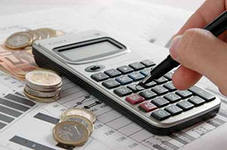 По отчету об исполнении бюджета городского округа ЗАТО Свободныйза 1 квартал 2019 годаИсполнение бюджета – процесс сбора и учета доходов и осуществление расходов на основе сводной бюджетной росписи и кассового плана.Исполнение бюджета – это этап бюджетного процесса, который начинается с момента утверждения решения о бюджете законодательным (представительным) органом муниципального образования и продолжается в течение финансового года. Можно выделить следующие этапы этого процесса: - исполнение бюджета по доходам,задача участников бюджетного процесса заключается в обеспечении полного и своевременного поступления в бюджет налогов, сборов, доходов от использования имущества и других обязательных платежей, в соответствии с утвержденным планом мобилизации доходов. - исполнение по расходам, которое означает последовательное финансирование мероприятий, предусмотренных решением о бюджете, в пределах утвержденных сумм с целью исполнения принятых муниципальным образованием расходных обязательств. - составление и утверждение отчета об исполнении бюджета является важной формой контроля над исполнением бюджета.Отчет об исполнении бюджета составляется по всем основным показателям доходов и расходов в установленном порядке с необходимым анализом исполнения доходов и расходования средств.Годовой отчет об исполнении бюджета предоставляется в Думу городского округа ЗАТО Свободный. По результатам рассмотрения отчета об исполнении бюджета Дума городского округа ЗАТО Свободный принимает решение об его утверждении либо отклонении.Основные характеристики бюджета городского округа ЗАТО Свободный за 1 квартал 2019 годаОсновные параметры исполнения бюджета городского округа ЗАТО Свободный за 1 квартал 2019 годаДоходы в расчете на одного человека – 12 842,4 рублейРасходы в расчете на одного человека – 15 566,4 рублейДоходы бюджета городского округа ЗАТО СвободныйДоходы бюджета городского округа ЗАТО Свободный образуются за счет налоговых и неналоговых доходов, а также за счет безвозмездных поступлений.Структура доходов бюджета городского округа ЗАТО Свободный за 1 квартал 2019 годаВсего поступило доходов 114 490,3 тыс. руб.Структура налоговых доходов бюджета городского округа ЗАТО Свободный за 1 квартал 2019 годаВсего поступило налоговых доходов 25 347,4 тыс. руб.Динамика налоговых поступлений в бюджет городского округа ЗАТО Свободный за 1 квартал 2018-2019 годовСтруктура неналоговых доходов в 1 квартале 2019 годаВсего поступило неналоговых доходов в 1 квартале 2019 года – 1 785,2 тыс. руб.Динамика неналоговых поступлений в бюджет городского округа ЗАТО Свободный за 1 квартал 2018 -2019 годовСтруктура безвозмездных поступлений в 1 квартале 2019 годаВсего поступило 87 357,7 тыс. руб.Динамика безвозмездных поступлений в бюджет городского округа ЗАТО Свободный за 1 квартал 2018-2019 годовРасходы бюджета городского округаРасходы бюджета городского округа – денежные средства, направленные на финансовое обеспечение задач и функций местного самоуправления.Функциональная структура расходов бюджета за 1 квартал 2019 годаВсего произведено расходов – 138774,8 тыс. руб.Исполнение бюджета городского округа ЗАТО Свободный за 1 квартал 2019 года по расходамРасходы бюджета городского округа в 1 квартале 2019 года на ЖКХтыс.руб.Расходы бюджета городского округа в 1 квартале 2019 года на образованиетыс.руб.Образование городского округа ЗАТО Свободный7 муниципальных учрежденийРеализация муниципальных целевых программ в 1 квартале 2019 года  в тыс. руб.                                 Расходы по публично нормативным обязательствам в 1 квартале 2019 годатыс. руб.Источники финансирования дефицита бюджета городского округаВ процессе принятия и исполнения бюджета городского округа большое значение приобретает сбалансированность доходов и расходов. Дефицит - это превышение расходов над доходами. Профицит – это превышение доходов над расходами.Информация для контактовФинансовый отдел администрации городского округа ЗАТО СвободныйИндекс: 624790Адрес: п. Свободный, улица Майского, дом 67Телефон/факс: 8 (34345) 5-84-87Е-mail: svobodfin.vs@gmail.comВремя работы: понедельник - пятница с 08.00 до 12.00, с 13.00 до 17.00 часов.Руководитель: начальник финансового отдела администрации городского округа ЗАТО Свободный – Петрова Людмила ВасильевнаНаименованиеПлан (тыс. рублей)Факт в тысячах рублейПроцент исполненияУдельный вес, процентовДоходы - всего481 974,3114 490,323,8хв том числе:-налоговые доходы11 338,425 347,422,622,2-неналоговые доходы14 728,51 785,212,11,5-безвозмездные поступления354 907,487 357,724,676,3Расходы - всего,557 783,4138 774,824,9хв том числе:-администрация ГО ЗАТО Свободный545 711,9135 985,224,998,0-Дума ГО ЗАТО Свободный3 287,3584,817,80,4-Контрольный орган ГО ЗАТО Свободный2 399,9527,022,00,6-финансовый отдел администрации ГО ЗАТО Свободный6 384,31 677,826,31,0Дефицит (-), профицит(+)-75 809,1хххИсточники финансирования дефицита бюджета - всего,75 809,1ххх-изменение остатков средств бюджета75 809,1хххНаименованиеПланФактЖилищное хозяйство11 323,81 000,4Коммунальное хозяйство103 511,3458,0Благоустройство17 897,4309,2Другие вопросы в области ЖКХ28,80,0Всего132 761,31 767,6НаименованиеПланФактДошкольное образование103 664,526 355,8Общее образование98 635,332 298,7Дополнительное образование97 253,951 241,2Молодежная политика и оздоровление детей6 490,8739,8Другие вопросы в области образования421 70,0Всего306 466,3110 635,5№ п/пНаименование программыПланФактМуниципальная  программа "Совершенствование социально-экономической политики и эффективности муниципального управления" на 2016-2024 годы23 851,14 452,4Муниципальная  программа "Безопасный город" на 2016-2024 годы5 821,5977,5Муниципальная  программа "Развитие образования в городском округе ЗАТО Свободный " на 2016-2024 годы305 672,1109 895,7Муниципальная программа "Профилактика заболеваний и формирование здорового образа жизни" на 2016 -2024 годы343,4237,4Муниципальная  программа "Развитие  культуры, спорта и молодежной политики в городском округе ЗАТО Свободный" на 2016-2024 годы25 014,78 950,5Муниципальная программа «Обеспечение жильем молодых семей на территории ГО ЗАТО Свободный» на 2019-2021 годы251,70,0Муниципальная программа "Развитие городского хозяйства" на 2016-2024 годы139 921,21 767,6Всего по муниципальным  программам500 875,6126 281,1Наименование публично  нормативного обязательстваПланФактПредоставление гражданам субсидий на оплату жилого помещения и коммунальных услуг783,9204,3Осуществление государственного полномочия Свердловской области по предоставлению отдельным категориям граждан компенсации расходов на оплату жилого помещения и коммунальных услуг14 550,04 355,0Осуществление государственного полномочия Российской Федерации по предоставлению мер социальной поддержки по оплате жилого помещения и коммунальных услуг1 302,5433,8Компенсация отдельным категориям граждан оплаты взноса на капитальный ремонт общего имущества в многоквартирном доме9,41,2Всего16 645,84 994,3